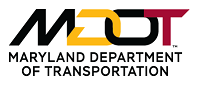 
MARYLAND DEPARTMENT OF TRANSPORTATION 
invites applications for the position of:Accountant AdvancedSALARY: $44,017.00 - $70,265.00 Annually OPENING DATE: 08/21/17CLOSING DATE: 09/05/17 11:59 PM DESCRIPTION: DESCRIPTION: OPEN RECRUITMENT

**Candidates who have previously applied for this recruitment, do NOT need to reapply.**The Maryland Department of Transportation (MDOT) is currently recruiting for an Accountant Advanced.  An Accountant Advanced is the advanced level of work examining, analyzing and interpreting accounting systems, records and reports by applying generally accepted accounting principles in order to modify and maintain agency accounting systems, prepare financial reports or statements and give fiscal advice to management. Employees in this classification perform specialized duties in the areas of cost accounting, systems accounting, federal fund accounting or bond and loan accounting which are more complex. Employees in this classification do not supervise Accountants.  Employees in this classification receive general supervision from an Accountant Supervisor II or other designated administrator.

The current vacancy is at the Maryland Transportation Authority (MDTA) located in Baltimore City.  The resulting eligibility list will be used to fill future Accountant Advanced vacancies throughout MDOT.*Connecting You to Life's Opportunities*OPEN RECRUITMENT

**Candidates who have previously applied for this recruitment, do NOT need to reapply.**The Maryland Department of Transportation (MDOT) is currently recruiting for an Accountant Advanced.  An Accountant Advanced is the advanced level of work examining, analyzing and interpreting accounting systems, records and reports by applying generally accepted accounting principles in order to modify and maintain agency accounting systems, prepare financial reports or statements and give fiscal advice to management. Employees in this classification perform specialized duties in the areas of cost accounting, systems accounting, federal fund accounting or bond and loan accounting which are more complex. Employees in this classification do not supervise Accountants.  Employees in this classification receive general supervision from an Accountant Supervisor II or other designated administrator.

The current vacancy is at the Maryland Transportation Authority (MDTA) located in Baltimore City.  The resulting eligibility list will be used to fill future Accountant Advanced vacancies throughout MDOT.*Connecting You to Life's Opportunities*QUALIFICATIONS: QUALIFICATIONS: MINIMUM QUALIFICATIONS:

EDUCATION: A Bachelor's degree in Accounting from an accredited college or University including or supplemented by three credit hours in auditing.
 
EXPERIENCE: Three years of experience examining, analyzing and interpreting accounting systems, records and reports by applying generally accepted accounting principles.

Consideration for employment may be based solely on the contents of your application.  Therefore, it is essential that you provide complete and accurate information.  Please include all relevant experience on your application.  This includes, but is not limited to, full or part time, volunteer, military, acting capacity, or any other experience that is relevant to the position for which you are applying.  

If you have held more than one position at the same employer, please list each position that you held and the length of time that you held each position.  
  
Notes:             
1. Candidates may substitute a Bachelor's degree from an accredited college or university with thirty credit hours in Accounting and related courses, including or supplemented by three credit hours in auditing for the required education.
2. Applicants who have met the requirements for admission to the CPA examination prior to July 1, 1974 will be considered to have met the educational requirement referenced above.
3. Possession of a certificate as a Certified Public Accountant or a Master's degree in accounting from an accredited college or university may be substituted for one year of the required experience.
4. Applicants may substitute one year of professional auditing experience for one year of the required experience.
5. Candidates may substitute U.S. Armed Forces military service experience in the Accounting Officer classification or Financial Management specialty codes in the Accounting field of work on a year-for-year basis for the required experience. MINIMUM QUALIFICATIONS:

EDUCATION: A Bachelor's degree in Accounting from an accredited college or University including or supplemented by three credit hours in auditing.
 
EXPERIENCE: Three years of experience examining, analyzing and interpreting accounting systems, records and reports by applying generally accepted accounting principles.

Consideration for employment may be based solely on the contents of your application.  Therefore, it is essential that you provide complete and accurate information.  Please include all relevant experience on your application.  This includes, but is not limited to, full or part time, volunteer, military, acting capacity, or any other experience that is relevant to the position for which you are applying.  

If you have held more than one position at the same employer, please list each position that you held and the length of time that you held each position.  
  
Notes:             
1. Candidates may substitute a Bachelor's degree from an accredited college or university with thirty credit hours in Accounting and related courses, including or supplemented by three credit hours in auditing for the required education.
2. Applicants who have met the requirements for admission to the CPA examination prior to July 1, 1974 will be considered to have met the educational requirement referenced above.
3. Possession of a certificate as a Certified Public Accountant or a Master's degree in accounting from an accredited college or university may be substituted for one year of the required experience.
4. Applicants may substitute one year of professional auditing experience for one year of the required experience.
5. Candidates may substitute U.S. Armed Forces military service experience in the Accounting Officer classification or Financial Management specialty codes in the Accounting field of work on a year-for-year basis for the required experience. LICENSES & CERTIFICATIONS: LICENSES & CERTIFICATIONS: Not Applicable Not Applicable ADDITIONAL INFORMATION: ADDITIONAL INFORMATION: TO APPLY: You must complete a MDOT application to be considered for this recruitment. RESUMES CANNOT BE SUBSTITUTED FOR THE MDOT EMPLOYMENT APPLICATION.

Selected candidates may be subject to background and reference checks. 

You may download an application, or you may apply online at: www.mdot.maryland.gov/employment.  If you need a paper application mailed to you, please call (410) 865-1073.  Mail your application to:  Recruitment and Examinations Unit, 7201 Corporate Center Drive, Hanover, MD 21076.  Your application must be received by 9/5/17. Postmarks will not be accepted. Applications sent without sufficient postage will not be accepted and will be returned.  Applications sent through interoffice mail that are not received by the closing date will not be accepted. Appropriate auxiliary aids and services for qualified individuals with disability will be provided upon request.  Please notify in advance. MD Relay Service Number (711). Bilingual applicants are encouraged to apply.

The Maryland Department of Transportation is not sponsoring new employees in application of the H-1B Visa at this time due to budgetary constraints.  All applicants must be legally authorized to work in the United States under the Immigration and Reform Control Act of 1986.  Federal regulations prohibit H1B Visa candidates from paying sponsorship fees, all sponsorship fees must be assumed by the potential employer. 

Applicants who have education obtained outside of the U.S. will be required to provide proof of the equivalent U.S. education as determined by a foreign credential evaluation service, such as the National Association of Credential Evaluation Services (http://www.naces.org) or the American Association of Collegiate Registrars & Admissions Officers (AACRAO) International Education Services (http://ies.aacrao.org/).

The incumbent in this position may be a member of a covered bargaining unit and may be required to pay a bi-weekly service fee to the exclusive representative of the bargaining unit.  

WE ARE AN EQUAL OPPORTUNITY EMPLOYER. MDOT does not discriminate based on age, ancestry, color, creed, gender identity or expression, genetic information, marital status, mental or physical disability, national origin, race, religious affiliation, belief or opinion, sex, or sexual orientation.

Issue Date: 8/21/17 TO APPLY: You must complete a MDOT application to be considered for this recruitment. RESUMES CANNOT BE SUBSTITUTED FOR THE MDOT EMPLOYMENT APPLICATION.

Selected candidates may be subject to background and reference checks. 

You may download an application, or you may apply online at: www.mdot.maryland.gov/employment.  If you need a paper application mailed to you, please call (410) 865-1073.  Mail your application to:  Recruitment and Examinations Unit, 7201 Corporate Center Drive, Hanover, MD 21076.  Your application must be received by 9/5/17. Postmarks will not be accepted. Applications sent without sufficient postage will not be accepted and will be returned.  Applications sent through interoffice mail that are not received by the closing date will not be accepted. Appropriate auxiliary aids and services for qualified individuals with disability will be provided upon request.  Please notify in advance. MD Relay Service Number (711). Bilingual applicants are encouraged to apply.

The Maryland Department of Transportation is not sponsoring new employees in application of the H-1B Visa at this time due to budgetary constraints.  All applicants must be legally authorized to work in the United States under the Immigration and Reform Control Act of 1986.  Federal regulations prohibit H1B Visa candidates from paying sponsorship fees, all sponsorship fees must be assumed by the potential employer. 

Applicants who have education obtained outside of the U.S. will be required to provide proof of the equivalent U.S. education as determined by a foreign credential evaluation service, such as the National Association of Credential Evaluation Services (http://www.naces.org) or the American Association of Collegiate Registrars & Admissions Officers (AACRAO) International Education Services (http://ies.aacrao.org/).

The incumbent in this position may be a member of a covered bargaining unit and may be required to pay a bi-weekly service fee to the exclusive representative of the bargaining unit.  

WE ARE AN EQUAL OPPORTUNITY EMPLOYER. MDOT does not discriminate based on age, ancestry, color, creed, gender identity or expression, genetic information, marital status, mental or physical disability, national origin, race, religious affiliation, belief or opinion, sex, or sexual orientation.

Issue Date: 8/21/17 Accountant Advanced Supplemental Questionnaire*1.Do you have three (3) credits in Auditing?Yes    No 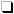 *2.If yes, please state where and when the course was taken. If no, please use "N/A".*3.If you do not have a degree in Accounting, please list 30 credits in accounting and related courses. Please state where and when these courses were taken. If no, please use "N/A".*4.I understand that in order to meet the minimum qualifications, all accounting experience must have been obtained AFTER the possession of a Bachelor's degree. To acknowledge this statement, please type your name.* Required Question* Required Question* Required Question